S. i A. Radića 8b44000 SISAK,  ANTE STARČEVIĆA 13, TEL. 044-521-998, 521-134,  FAKS 044-521-661MAJSTORSKI  ISPITObrtnička komora Sisačko-moslavačke županije, 044-521-998, 521-134e-mail: obrazovanje-sk@hok.hr – suradnica za obrazovanje:  Darija Šegović, mag.soc.	Majstorski ispit organizira se za programe koje je donio ministar gospodarstva, a objavljeni su u “Narodnim novinama” br. 102/95, 25/96,  57/96.  i 125/97.Uvjeti za polaganje majstorskog ispita:Majstorskom ispitu mogu pristupiti osobe koje nakon položenog pomoćničkog ispita imaju najmanje dvije godine radnog iskustva u zanimanju za koje žele polagati majstorski ispit.Majstorskom ispitu mogu pristupiti i osobe koje nakon završetka neodgovarajućeg srednje strukovnog obrazovanja, opće srednjoškolskog obrazovanja ili obrazovanja u umjetničkim srednjim školama, imaju najmanje tri godine radnog iskustva u zanimanju za koje žele polagati majstorski ispit.Majstorskom ispitu mogu pristupiti i osobe s položenim pomoćničkim ispitom u odgovarajućem zanimanju i završenim obrazovanjem u majstorskoj školi u trajanju od godine dana.Majstorskom ispitu mogu pristupiti i osobe koje su stekle odgovarajuću srednju stručnu spremu do školske godine 1999./2000., ako na dan pristupanja ispitu imaju najmanje dvije godine radnog iskustva u zanimanju za koje žele polagati majstorski ispit.Majstorskom ispitu mogu pristupiti i osobe s neodgovarajućim srednje strukovnim ili općim srednje školskim obrazovanjem te obrazovanjem u umjetničkim srednjim školama ako na dan pristupanja ispitu imaju najmanje godinu dana radnog iskustva u zanimanju za koje žele polagati majstorski ispit i završeno obrazovanje u majstorskoj školi u trajanju od godine dana.Radno iskustvo u određenom zanimanju je iskustvo koje osoba stječe unutar radnog odnosa, tijekom stručnog osposobljavanja za rad bez zasnivanja radnog odnosa, radom u svojstvu volontera ili drugim oblikom rada u skladu sa zakonom. Radno iskustvo dokazuje se javnim ispravama te ugovorom o radu, odgovarajućim potvrdama, preporukama i izjavama svjedoka o radu na određenim poslovima.UZ PRIJAVU SE PRILAŽE:Rodni list – kopija,Domovnica - kopija,Osobna iskaznica – kopija,Svjedodžba o pomoćničkom ispitu – kopija,Svjedodžba o završnom ispitu – kopija,E – radna knjižica (Elektronički zapis o radnopravnom statusu) – kopija,     Potvrda-e ili ugovor-i o radnom stažu u zanimanju za koji želite polagati majstorski ispit – ovjerena kopija,Uvjerenje za rad na siguran način ili zaštitu na radu – kopija.Za obrtnike obrtnica – kopija.* Originalne dokumente donijeti na uvidRokovi za prijavu:Prijave se predaju osobno u Obrtničku komoru Sisačko-moslavačke županije, Sisak, Ante Starčevića 13. PROLJETNI ROK – SVIBANJ  PRIJAVE KANDIDATA DO 14.2.2019.PRAKTIČNI DIO ISPITA 1.4. – 19.4.2019.PISMENI ISPITI U OBRTNIČKOJ KOMORI:-    STRUČNO-TEORETSKI SADRŽAJI 23.4.2019.-    GOSPODARSTVO I PRAVNI PROPISI  25.4.2019.-    RADNA PEDAGOGIJA  27.4.2019USMENI ISPITI I RADNA PEDAGOGIJA – PRAKTIČNO  30.4. DO 10.05.2019.JESENSKI ROK – RUJAN PRIJAVE KANDIDATA DO 29.9.2019.PRAKTIČNI DIO 12.11. – 29.11.2019.PISMENI ISPITI U OBRTNIČKOJ KOMORI -     STRUČNO-TEORETSKI SADRŽAJI 2.12.2019.-     GOSPODARSTVO I PRAVNI PROPISI  4.12.2019.-     RADNA PEDAGOGIJA 6.12.2019.USMENI ISPITI I RADNA PEDAGOGIJA – PRAKTIČNO  9.12. – 20.12.2019.TROŠKOVI MAJSTORSKOG  ISPITACijenu polaganja majstorskog ispita određuje  ministarstvo nadležno za obrt i za sad iznosi 2.600,00 kn. Uplate se vrše na ŽIRO RAČUN Obrtničke komore  SMŽ: HR1223400091100181579 (model:  67, poziv na broj: OIB uplatitelja). Troškovi izrade praktičnog rada ne ubrajaju se u navedeni iznos te ih snosi posebno svaki kandidat. Prilikom prijave kandidat je dužan uplatiti 500,00 kn akontacije, a preostali dio od 2.100,00 kn mora biti uplaćen  prije početka provođenja praktičnog dijela ispita. (Kopije uplatnica donijeti u Komoru).Ako troškove uplaćuje poslodavac (obrtnik ili poduzeće) iznos od 2.600,00 kn priznaje se u troškove poslovanja.Ministarstvo gospodarstva, poduzetništva i obrta svake godine raspisuje Javni poziv i vrši povrat određenog iznosa na žiro račun obrta, pravne ili fizičke osobe koja je uplatila ispit. Obrasci za prijavu na natječaj mogu se pronaći na stranici http://www.mingo.hr (tražiti pod rubrikom: Otvoreni javni poziv za Program Cjeloživotno obrazovanje za obrtništvo). Troškovi literature za pripremu ispita:Katalog ispitnih pitanja za gospodarstvo, pravne  propise, zaštitu na radu i radnu pedagogiju 42,00 kn,Katalog ispitnih pitanja za stručnu teoriju 42,00 kn,  Osnove gospodarstva, priručnik 84,00 kn, Pravo i pravni propisi u obrtništvu, priručnik 84,00 kn Osnove radne pedagogije 84,00 kn. UKUPNO TROŠKOVI LITERATURE: 336,00 kn Troškovi literature uplaćuju se putem opće uplatnice na gore navedeni broj žiro računa Obrtničke komore prije preuzimanja kompleta.Temeljem Odluke Upravnog odbora Obrtničke komore Sisačko-moslavačke županije broj 585/09. od 16.11.2009. kandidatima koji žele polagati praktični dio majstorskog ispita u svojim obrtničkim radionicama na terenu udaljenom više od 30 km u jednom pravcu od sjedišta Obrtničke komore, naplaćuju se stvarni putni troškovi po kilometru s pripadajućim porezima i doprinosima za članove ispitne komisije koji prate i ocjenjuju praktični uradak.MAJSTORSKI ISPIT SASTOJI SE OD:	A) IZRADE PRAKTIČNE ZADAĆE  I RADNIH  PROBA PRED KOMISIJOM OD 3 ČLANA, U OBRTNIČKOJ RADIONICI KOJU NA PRIJEDLOG KANDIDATA ODREDI KOMISIJA.	B) PISMENOG ISPITA IZ STRUČNO-TEORIJSKIH ZNANJA	C) PISMENOG ISPITA IZ PODRUČJA GOSPODARSTVA I PRAVNIH PROPISA	D) PISMENOG ISPITA IZ RADNE PEDAGOGIJEE) PRAKTIČNOG ISPITA IZ RADNE PEDAGOGIJE (OBRADA JEDNE NASTAVNE JEDINICE I VJEŽBA S NAUČNIKOM U ŠKOLSKIM ILI OBRTNIČKIM RADIONICAMA)Ako kandidat ne položi praktični dio ispita ne može polagati ostale dijelove majstorskog ispita, nego se upućuje na izradu nove praktične zadaće  i  radne probe u narednom ispitnom roku.	Kandidat koji na pismenim ispitima postigne više od 60% točnih odgovora – položio je ispit.	Kandidat koji postigne od 30 do 60 % točnih odgovora nije položio i upućuje se na usmeni ispit na kojem u pravilu odgovara na pitanja, na  koja nije točno odgovorio u testu. Usmeni ispit može trajati najviše 30 min. Ako na usmenom ispitu ne položi jedan od ispita upućuje se na popravni rok za mjesec dana (ponovni pismeni i mogućnost usmenog dijela ako postigne više od 30% bodova)	Kandidat koji na pismenim ispitima postigne manje od 30 % bodova nije položio i nema pravo pristupanja usmenom ispitu. Ako na samo jednom od tri pismena ispita postigne manje od 30% bodova – ima pravo na popravni rok za mjesec uz dodatno plaćanje popravnog ispita – 370,00 kn). 	Ako na 2 ili 3 pismena ispita ima manje od 30% bodova, kandidat se upućuje na ponovne pismene ispite u sljedećem roku i ponovo ih plaća.Prava koja proistječuiz majstorskog zvanja:	Kandidatu koji položi majstorski ispit izdaje se potvrda o položenom ispitu koju potpisuju predsjednik i tajnik Hrvatske obrtničke komore te majstorska diploma koja se u pravilu svečano uručuje uoči Dana HOK-e (1.7.)Temeljem potvrde  o položenom majstorskom ispitu može se:otvoriti vlastiti obrt i ostvariti sva zakonska prava koja iz toga proistječu licencirati radionicu za provođenje naukovanjasklopiti ugovor o naukovanju sa 6 naučnikazaposliti se kod drugog poslodavca biti voditelj poslovanja za drugog poslodavcaomogućiti drugom poslodavcu da dobije licencu i biti majstor-stručni učitelj za 6 naučnika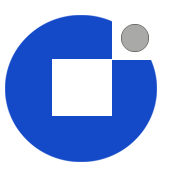 